BackgroundAction Africa Help International (AAH-I) is a nongovernmental Organization and nonprofit making operating in South Sudan with a mission to support disadvantaged Communities to sustainably improve their standard of living through Community empowerment approach in partnership with stake holders. AAH-I implements Primary Health Care, Agriculture, Humanitarian aid projects and Capacity Building.The organization is calling for quotations from competent and reputable suppliers for Provision of the following services and supply of construction materials with intention of getting into a one year Frame work agreement (2024).Specific details on each tender should be picked from AAHI/UNHCR Juba Logistics Base during working hours.More details on the said tenders can be picked from AAHI/UNHCR Juba Logistics base during working hours (Monday to Friday, 9:00am to 11.30am and 2:00pm to 4.00pm)Deadline for submission of the bids will be on 8th December, 2023 at 12:00pm.INVITATION TO TENDER – VARIOUS SERVICES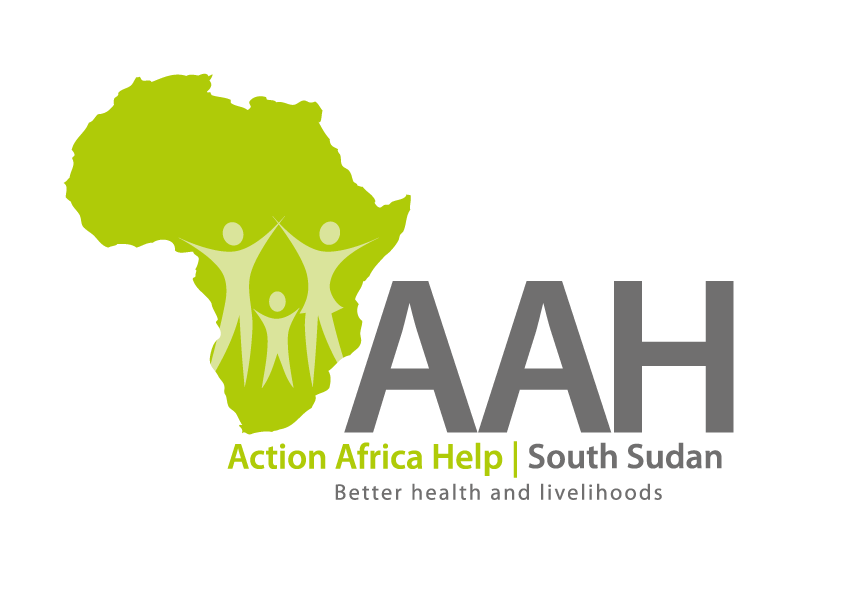 Description of Goods/Services1.Internet Services2Security Services3.Cargo Airlifting Services4.Road Transport Services5.River Transport Services6.Assorted Construction materials7.Garbage collection8.Sewage collection9.Supply of drinking water - 20 litres jumbo bottle10.Crane services11.Property Insurance12.Motor vehicle insurance13.Money Transfer Services14.Cash in premises